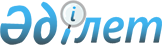 Жер теліміне қауымдық сервитутты белгілеу туралыСолтүстік Қазақстан облысы Ғабит Мүсірепов атындағы ауданның Новоишим ауылдық округі әкімінің 2022 жылғы 5 тамыздағы № 92 шешімі
      Қазақстан Республикасы Жер кодексінің 19-бабы 1-1) тармақшасына, 69-бабы 4-тармағының 2) тармақшасына, "Қазақстан Республикасындағы жергілікті мемлекеттік басқару және өзін-өзі басқару туралы" Қазақстан Республикасының Заңының 35-бабы 1-тармағының 6) тармақшасына сәйкес, ШЕШТІМ:
      1. "КӨКШЕТАУ ЭНЕРГО" жауапкершілігі шектеулі серіктестігіне Солтүстік Қазақстан облысы, Ғабит Мүсірепов атындағы аудан, Новоишим ауылдық округі, Новоишим ауылы, Зерновая, Әуелбеков, Комсомольская көшесі мекенжайы бойынша орналасқан № 1-3 ЖТҚС-нан толық трансформаторлық қосалқы станциядан ӘЖ-0,4 кВ әуе желісіне қызметін көрсету үшін жалпы алаңы 0,07 га жер теліміне 49 жыл мерзімге қауымдық сервитут белгіленсін.
      2. Осы шешімнің орындалуын бақылауды өзіме қалдырамын.
      3. Осы шешім алғашқы ресми жарияланған күнінен кейін күнтізбелік он күн өткен соң қолданысқа енгізіледі.
					© 2012. Қазақстан Республикасы Әділет министрлігінің «Қазақстан Республикасының Заңнама және құқықтық ақпарат институты» ШЖҚ РМК
				
      Солтүстік Қазақстан облысы Ғабит Мүсірепов атындағыауданының Новоишим ауылдық округінің әкімі 

А. Букпин
